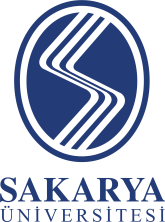 T.C.SAKARYA ÜNİVERSİTESİEĞİTİM BİLİMLERİ ENSTİTÜSÜTEZ DANIŞMANI DEĞİŞTİRME FORMUT.C.SAKARYA ÜNİVERSİTESİEĞİTİM BİLİMLERİ ENSTİTÜSÜTEZ DANIŞMANI DEĞİŞTİRME FORMUT.C.SAKARYA ÜNİVERSİTESİEĞİTİM BİLİMLERİ ENSTİTÜSÜTEZ DANIŞMANI DEĞİŞTİRME FORMUT.C.SAKARYA ÜNİVERSİTESİEĞİTİM BİLİMLERİ ENSTİTÜSÜTEZ DANIŞMANI DEĞİŞTİRME FORMUT.C.SAKARYA ÜNİVERSİTESİEĞİTİM BİLİMLERİ ENSTİTÜSÜTEZ DANIŞMANI DEĞİŞTİRME FORMUT.C.SAKARYA ÜNİVERSİTESİEĞİTİM BİLİMLERİ ENSTİTÜSÜTEZ DANIŞMANI DEĞİŞTİRME FORMUSayfa : 1/1……/……/20….……/……/20….……/……/20….……/……/20….……/……/20….……/……/20….……/……/20….……/……/20….NumarasıNumarası::::::Enstitü Anabilim DalıEnstitü Anabilim Dalı:::Bilim Dalı : : Aşaması Aşaması :   TEZ:   TEZ:   TEZ:   TEZ:   TEZ:   TEZTez ise Tezin Dili*  Tez ise Tezin Dili*  :  TÜRKÇE                                  :  TÜRKÇE                                  İNGİLİZCEİNGİLİZCEİNGİLİZCEİNGİLİZCETez ise Tezin EYK Onaylanmış Adı: Tez ise Tezin EYK Onaylanmış Adı: ::::::………………………………… ENSTİTÜSÜ MÜDÜRLÜĞÜNE,SAÜ LEÖY İlişkin Senato Esaslarının 19.  maddesinin c-2 bendi uyarınca tez danışman değişikliği işlemimin yapılması için gereğini arz ederim.      ………………………………… ENSTİTÜSÜ MÜDÜRLÜĞÜNE,SAÜ LEÖY İlişkin Senato Esaslarının 19.  maddesinin c-2 bendi uyarınca tez danışman değişikliği işlemimin yapılması için gereğini arz ederim.      ………………………………… ENSTİTÜSÜ MÜDÜRLÜĞÜNE,SAÜ LEÖY İlişkin Senato Esaslarının 19.  maddesinin c-2 bendi uyarınca tez danışman değişikliği işlemimin yapılması için gereğini arz ederim.      ………………………………… ENSTİTÜSÜ MÜDÜRLÜĞÜNE,SAÜ LEÖY İlişkin Senato Esaslarının 19.  maddesinin c-2 bendi uyarınca tez danışman değişikliği işlemimin yapılması için gereğini arz ederim.      ………………………………… ENSTİTÜSÜ MÜDÜRLÜĞÜNE,SAÜ LEÖY İlişkin Senato Esaslarının 19.  maddesinin c-2 bendi uyarınca tez danışman değişikliği işlemimin yapılması için gereğini arz ederim.      ………………………………… ENSTİTÜSÜ MÜDÜRLÜĞÜNE,SAÜ LEÖY İlişkin Senato Esaslarının 19.  maddesinin c-2 bendi uyarınca tez danışman değişikliği işlemimin yapılması için gereğini arz ederim.      ………………………………… ENSTİTÜSÜ MÜDÜRLÜĞÜNE,SAÜ LEÖY İlişkin Senato Esaslarının 19.  maddesinin c-2 bendi uyarınca tez danışman değişikliği işlemimin yapılması için gereğini arz ederim.      ………………………………… ENSTİTÜSÜ MÜDÜRLÜĞÜNE,SAÜ LEÖY İlişkin Senato Esaslarının 19.  maddesinin c-2 bendi uyarınca tez danışman değişikliği işlemimin yapılması için gereğini arz ederim.      DANIŞMAN DEĞİŞİKLİĞİ GEREKÇESİ: DANIŞMAN DEĞİŞİKLİĞİ GEREKÇESİ: DANIŞMAN DEĞİŞİKLİĞİ GEREKÇESİ: DANIŞMAN DEĞİŞİKLİĞİ GEREKÇESİ: DANIŞMAN DEĞİŞİKLİĞİ GEREKÇESİ: DANIŞMAN DEĞİŞİKLİĞİ GEREKÇESİ: DANIŞMAN DEĞİŞİKLİĞİ GEREKÇESİ: DANIŞMAN DEĞİŞİKLİĞİ GEREKÇESİ: SAÜ LEÖY Senato Esasları 19 / c-2-Öğrenci, tez danışmanını belirledikten sonra tekrar danışman değiştirmek isterse, “Danışman Değiştirme Formu”nu eski danışmanı, önerilen yeni danışman ve EABD/EASD başkanın onayı ile EYK’ya sunar. Danışman değişikliği EYK kararı ile kesinleşir. 5-Zorunlu haller dışında, tez danışmanı EYK kararı ile değiştirilen öğrenci, öğrenim süresi içinde EYK karar tarihini takip eden, yüksek lisans için en az “bir”; doktora için en az “iki” yarıyıldan önce tezini teslim edemez.  SAÜ LEÖY Senato Esasları Madde 15–: Bir öğretim üyesinin SAÜ Lisansüstü programlarında ders verebilmesi ve yeni bir öğrenci danışmanlığı alabilmesi için aşağıdaki yayınlardan en az birisini bir önceki yıl yapmış olması gerekmektedir; Hakemli bilimsel dergilerde makale,  Bilimsel toplantılarda sunulmuş ve tam metni basılmış bildiri, Yurtiçi veya yurtdışında yayımlanmış kitap veya kitap bölüm yazarlığı, Kitap çevirisi. (*)SAÜ LEÖY Senato Esasları /Madde 22– Lisansüstü öğrencisinin tezini Türkçe dışındaki bir dilde yazabilmesi için; 1-Öğrenci kendi anadilinin dışında bir dilde tezini yazacaksa o dilden en az 80 puan aldığını belgeleyen YDS veya YÖK tarafından geçerliliği kabul edilen bir sınavdan muadili bir puan almış olması gerekir. Ancak; Öğrenci lisans veya yüksek lisans eğitimini tezini yazacağı dilde tamamlamışsa yabancı dil belgesi istenmez.  2-Danışmanın ve Tez Savunma Jürilerinde görev alacak öğretim üyelerinin o dilden en az 80 puan aldığını belgeleyen YDS veya YÖK tarafından geçerliliği kabul edilen bir sınavdan muadili bir puan almış olması gerekir. Ancak; Öğretim üyesi lisans veya lisansüstü eğitimini tezin yazılacağı dilde tamamlamışsa yabancı dil belgesi istenmez.SAÜ LEÖY Senato Esasları 19 / c-2-Öğrenci, tez danışmanını belirledikten sonra tekrar danışman değiştirmek isterse, “Danışman Değiştirme Formu”nu eski danışmanı, önerilen yeni danışman ve EABD/EASD başkanın onayı ile EYK’ya sunar. Danışman değişikliği EYK kararı ile kesinleşir. 5-Zorunlu haller dışında, tez danışmanı EYK kararı ile değiştirilen öğrenci, öğrenim süresi içinde EYK karar tarihini takip eden, yüksek lisans için en az “bir”; doktora için en az “iki” yarıyıldan önce tezini teslim edemez.  SAÜ LEÖY Senato Esasları Madde 15–: Bir öğretim üyesinin SAÜ Lisansüstü programlarında ders verebilmesi ve yeni bir öğrenci danışmanlığı alabilmesi için aşağıdaki yayınlardan en az birisini bir önceki yıl yapmış olması gerekmektedir; Hakemli bilimsel dergilerde makale,  Bilimsel toplantılarda sunulmuş ve tam metni basılmış bildiri, Yurtiçi veya yurtdışında yayımlanmış kitap veya kitap bölüm yazarlığı, Kitap çevirisi. (*)SAÜ LEÖY Senato Esasları /Madde 22– Lisansüstü öğrencisinin tezini Türkçe dışındaki bir dilde yazabilmesi için; 1-Öğrenci kendi anadilinin dışında bir dilde tezini yazacaksa o dilden en az 80 puan aldığını belgeleyen YDS veya YÖK tarafından geçerliliği kabul edilen bir sınavdan muadili bir puan almış olması gerekir. Ancak; Öğrenci lisans veya yüksek lisans eğitimini tezini yazacağı dilde tamamlamışsa yabancı dil belgesi istenmez.  2-Danışmanın ve Tez Savunma Jürilerinde görev alacak öğretim üyelerinin o dilden en az 80 puan aldığını belgeleyen YDS veya YÖK tarafından geçerliliği kabul edilen bir sınavdan muadili bir puan almış olması gerekir. Ancak; Öğretim üyesi lisans veya lisansüstü eğitimini tezin yazılacağı dilde tamamlamışsa yabancı dil belgesi istenmez.SAÜ LEÖY Senato Esasları 19 / c-2-Öğrenci, tez danışmanını belirledikten sonra tekrar danışman değiştirmek isterse, “Danışman Değiştirme Formu”nu eski danışmanı, önerilen yeni danışman ve EABD/EASD başkanın onayı ile EYK’ya sunar. Danışman değişikliği EYK kararı ile kesinleşir. 5-Zorunlu haller dışında, tez danışmanı EYK kararı ile değiştirilen öğrenci, öğrenim süresi içinde EYK karar tarihini takip eden, yüksek lisans için en az “bir”; doktora için en az “iki” yarıyıldan önce tezini teslim edemez.  SAÜ LEÖY Senato Esasları Madde 15–: Bir öğretim üyesinin SAÜ Lisansüstü programlarında ders verebilmesi ve yeni bir öğrenci danışmanlığı alabilmesi için aşağıdaki yayınlardan en az birisini bir önceki yıl yapmış olması gerekmektedir; Hakemli bilimsel dergilerde makale,  Bilimsel toplantılarda sunulmuş ve tam metni basılmış bildiri, Yurtiçi veya yurtdışında yayımlanmış kitap veya kitap bölüm yazarlığı, Kitap çevirisi. (*)SAÜ LEÖY Senato Esasları /Madde 22– Lisansüstü öğrencisinin tezini Türkçe dışındaki bir dilde yazabilmesi için; 1-Öğrenci kendi anadilinin dışında bir dilde tezini yazacaksa o dilden en az 80 puan aldığını belgeleyen YDS veya YÖK tarafından geçerliliği kabul edilen bir sınavdan muadili bir puan almış olması gerekir. Ancak; Öğrenci lisans veya yüksek lisans eğitimini tezini yazacağı dilde tamamlamışsa yabancı dil belgesi istenmez.  2-Danışmanın ve Tez Savunma Jürilerinde görev alacak öğretim üyelerinin o dilden en az 80 puan aldığını belgeleyen YDS veya YÖK tarafından geçerliliği kabul edilen bir sınavdan muadili bir puan almış olması gerekir. Ancak; Öğretim üyesi lisans veya lisansüstü eğitimini tezin yazılacağı dilde tamamlamışsa yabancı dil belgesi istenmez.SAÜ LEÖY Senato Esasları 19 / c-2-Öğrenci, tez danışmanını belirledikten sonra tekrar danışman değiştirmek isterse, “Danışman Değiştirme Formu”nu eski danışmanı, önerilen yeni danışman ve EABD/EASD başkanın onayı ile EYK’ya sunar. Danışman değişikliği EYK kararı ile kesinleşir. 5-Zorunlu haller dışında, tez danışmanı EYK kararı ile değiştirilen öğrenci, öğrenim süresi içinde EYK karar tarihini takip eden, yüksek lisans için en az “bir”; doktora için en az “iki” yarıyıldan önce tezini teslim edemez.  SAÜ LEÖY Senato Esasları Madde 15–: Bir öğretim üyesinin SAÜ Lisansüstü programlarında ders verebilmesi ve yeni bir öğrenci danışmanlığı alabilmesi için aşağıdaki yayınlardan en az birisini bir önceki yıl yapmış olması gerekmektedir; Hakemli bilimsel dergilerde makale,  Bilimsel toplantılarda sunulmuş ve tam metni basılmış bildiri, Yurtiçi veya yurtdışında yayımlanmış kitap veya kitap bölüm yazarlığı, Kitap çevirisi. (*)SAÜ LEÖY Senato Esasları /Madde 22– Lisansüstü öğrencisinin tezini Türkçe dışındaki bir dilde yazabilmesi için; 1-Öğrenci kendi anadilinin dışında bir dilde tezini yazacaksa o dilden en az 80 puan aldığını belgeleyen YDS veya YÖK tarafından geçerliliği kabul edilen bir sınavdan muadili bir puan almış olması gerekir. Ancak; Öğrenci lisans veya yüksek lisans eğitimini tezini yazacağı dilde tamamlamışsa yabancı dil belgesi istenmez.  2-Danışmanın ve Tez Savunma Jürilerinde görev alacak öğretim üyelerinin o dilden en az 80 puan aldığını belgeleyen YDS veya YÖK tarafından geçerliliği kabul edilen bir sınavdan muadili bir puan almış olması gerekir. Ancak; Öğretim üyesi lisans veya lisansüstü eğitimini tezin yazılacağı dilde tamamlamışsa yabancı dil belgesi istenmez.SAÜ LEÖY Senato Esasları 19 / c-2-Öğrenci, tez danışmanını belirledikten sonra tekrar danışman değiştirmek isterse, “Danışman Değiştirme Formu”nu eski danışmanı, önerilen yeni danışman ve EABD/EASD başkanın onayı ile EYK’ya sunar. Danışman değişikliği EYK kararı ile kesinleşir. 5-Zorunlu haller dışında, tez danışmanı EYK kararı ile değiştirilen öğrenci, öğrenim süresi içinde EYK karar tarihini takip eden, yüksek lisans için en az “bir”; doktora için en az “iki” yarıyıldan önce tezini teslim edemez.  SAÜ LEÖY Senato Esasları Madde 15–: Bir öğretim üyesinin SAÜ Lisansüstü programlarında ders verebilmesi ve yeni bir öğrenci danışmanlığı alabilmesi için aşağıdaki yayınlardan en az birisini bir önceki yıl yapmış olması gerekmektedir; Hakemli bilimsel dergilerde makale,  Bilimsel toplantılarda sunulmuş ve tam metni basılmış bildiri, Yurtiçi veya yurtdışında yayımlanmış kitap veya kitap bölüm yazarlığı, Kitap çevirisi. (*)SAÜ LEÖY Senato Esasları /Madde 22– Lisansüstü öğrencisinin tezini Türkçe dışındaki bir dilde yazabilmesi için; 1-Öğrenci kendi anadilinin dışında bir dilde tezini yazacaksa o dilden en az 80 puan aldığını belgeleyen YDS veya YÖK tarafından geçerliliği kabul edilen bir sınavdan muadili bir puan almış olması gerekir. Ancak; Öğrenci lisans veya yüksek lisans eğitimini tezini yazacağı dilde tamamlamışsa yabancı dil belgesi istenmez.  2-Danışmanın ve Tez Savunma Jürilerinde görev alacak öğretim üyelerinin o dilden en az 80 puan aldığını belgeleyen YDS veya YÖK tarafından geçerliliği kabul edilen bir sınavdan muadili bir puan almış olması gerekir. Ancak; Öğretim üyesi lisans veya lisansüstü eğitimini tezin yazılacağı dilde tamamlamışsa yabancı dil belgesi istenmez.SAÜ LEÖY Senato Esasları 19 / c-2-Öğrenci, tez danışmanını belirledikten sonra tekrar danışman değiştirmek isterse, “Danışman Değiştirme Formu”nu eski danışmanı, önerilen yeni danışman ve EABD/EASD başkanın onayı ile EYK’ya sunar. Danışman değişikliği EYK kararı ile kesinleşir. 5-Zorunlu haller dışında, tez danışmanı EYK kararı ile değiştirilen öğrenci, öğrenim süresi içinde EYK karar tarihini takip eden, yüksek lisans için en az “bir”; doktora için en az “iki” yarıyıldan önce tezini teslim edemez.  SAÜ LEÖY Senato Esasları Madde 15–: Bir öğretim üyesinin SAÜ Lisansüstü programlarında ders verebilmesi ve yeni bir öğrenci danışmanlığı alabilmesi için aşağıdaki yayınlardan en az birisini bir önceki yıl yapmış olması gerekmektedir; Hakemli bilimsel dergilerde makale,  Bilimsel toplantılarda sunulmuş ve tam metni basılmış bildiri, Yurtiçi veya yurtdışında yayımlanmış kitap veya kitap bölüm yazarlığı, Kitap çevirisi. (*)SAÜ LEÖY Senato Esasları /Madde 22– Lisansüstü öğrencisinin tezini Türkçe dışındaki bir dilde yazabilmesi için; 1-Öğrenci kendi anadilinin dışında bir dilde tezini yazacaksa o dilden en az 80 puan aldığını belgeleyen YDS veya YÖK tarafından geçerliliği kabul edilen bir sınavdan muadili bir puan almış olması gerekir. Ancak; Öğrenci lisans veya yüksek lisans eğitimini tezini yazacağı dilde tamamlamışsa yabancı dil belgesi istenmez.  2-Danışmanın ve Tez Savunma Jürilerinde görev alacak öğretim üyelerinin o dilden en az 80 puan aldığını belgeleyen YDS veya YÖK tarafından geçerliliği kabul edilen bir sınavdan muadili bir puan almış olması gerekir. Ancak; Öğretim üyesi lisans veya lisansüstü eğitimini tezin yazılacağı dilde tamamlamışsa yabancı dil belgesi istenmez.SAÜ LEÖY Senato Esasları 19 / c-2-Öğrenci, tez danışmanını belirledikten sonra tekrar danışman değiştirmek isterse, “Danışman Değiştirme Formu”nu eski danışmanı, önerilen yeni danışman ve EABD/EASD başkanın onayı ile EYK’ya sunar. Danışman değişikliği EYK kararı ile kesinleşir. 5-Zorunlu haller dışında, tez danışmanı EYK kararı ile değiştirilen öğrenci, öğrenim süresi içinde EYK karar tarihini takip eden, yüksek lisans için en az “bir”; doktora için en az “iki” yarıyıldan önce tezini teslim edemez.  SAÜ LEÖY Senato Esasları Madde 15–: Bir öğretim üyesinin SAÜ Lisansüstü programlarında ders verebilmesi ve yeni bir öğrenci danışmanlığı alabilmesi için aşağıdaki yayınlardan en az birisini bir önceki yıl yapmış olması gerekmektedir; Hakemli bilimsel dergilerde makale,  Bilimsel toplantılarda sunulmuş ve tam metni basılmış bildiri, Yurtiçi veya yurtdışında yayımlanmış kitap veya kitap bölüm yazarlığı, Kitap çevirisi. (*)SAÜ LEÖY Senato Esasları /Madde 22– Lisansüstü öğrencisinin tezini Türkçe dışındaki bir dilde yazabilmesi için; 1-Öğrenci kendi anadilinin dışında bir dilde tezini yazacaksa o dilden en az 80 puan aldığını belgeleyen YDS veya YÖK tarafından geçerliliği kabul edilen bir sınavdan muadili bir puan almış olması gerekir. Ancak; Öğrenci lisans veya yüksek lisans eğitimini tezini yazacağı dilde tamamlamışsa yabancı dil belgesi istenmez.  2-Danışmanın ve Tez Savunma Jürilerinde görev alacak öğretim üyelerinin o dilden en az 80 puan aldığını belgeleyen YDS veya YÖK tarafından geçerliliği kabul edilen bir sınavdan muadili bir puan almış olması gerekir. Ancak; Öğretim üyesi lisans veya lisansüstü eğitimini tezin yazılacağı dilde tamamlamışsa yabancı dil belgesi istenmez.SAÜ LEÖY Senato Esasları 19 / c-2-Öğrenci, tez danışmanını belirledikten sonra tekrar danışman değiştirmek isterse, “Danışman Değiştirme Formu”nu eski danışmanı, önerilen yeni danışman ve EABD/EASD başkanın onayı ile EYK’ya sunar. Danışman değişikliği EYK kararı ile kesinleşir. 5-Zorunlu haller dışında, tez danışmanı EYK kararı ile değiştirilen öğrenci, öğrenim süresi içinde EYK karar tarihini takip eden, yüksek lisans için en az “bir”; doktora için en az “iki” yarıyıldan önce tezini teslim edemez.  SAÜ LEÖY Senato Esasları Madde 15–: Bir öğretim üyesinin SAÜ Lisansüstü programlarında ders verebilmesi ve yeni bir öğrenci danışmanlığı alabilmesi için aşağıdaki yayınlardan en az birisini bir önceki yıl yapmış olması gerekmektedir; Hakemli bilimsel dergilerde makale,  Bilimsel toplantılarda sunulmuş ve tam metni basılmış bildiri, Yurtiçi veya yurtdışında yayımlanmış kitap veya kitap bölüm yazarlığı, Kitap çevirisi. (*)SAÜ LEÖY Senato Esasları /Madde 22– Lisansüstü öğrencisinin tezini Türkçe dışındaki bir dilde yazabilmesi için; 1-Öğrenci kendi anadilinin dışında bir dilde tezini yazacaksa o dilden en az 80 puan aldığını belgeleyen YDS veya YÖK tarafından geçerliliği kabul edilen bir sınavdan muadili bir puan almış olması gerekir. Ancak; Öğrenci lisans veya yüksek lisans eğitimini tezini yazacağı dilde tamamlamışsa yabancı dil belgesi istenmez.  2-Danışmanın ve Tez Savunma Jürilerinde görev alacak öğretim üyelerinin o dilden en az 80 puan aldığını belgeleyen YDS veya YÖK tarafından geçerliliği kabul edilen bir sınavdan muadili bir puan almış olması gerekir. Ancak; Öğretim üyesi lisans veya lisansüstü eğitimini tezin yazılacağı dilde tamamlamışsa yabancı dil belgesi istenmez.……/ ….. / 20….. tarih ve ……………… sayılı Enstitü Yönetim Kurulu kararı ile KABUL / RED edilmiştir. ……/ ….. / 20….. tarih ve ……………… sayılı Enstitü Yönetim Kurulu kararı ile KABUL / RED edilmiştir. ……/ ….. / 20….. tarih ve ……………… sayılı Enstitü Yönetim Kurulu kararı ile KABUL / RED edilmiştir. Birim Sorumlusu Onay: Birim Sorumlusu Onay: Birim Sorumlusu Onay: Birim Sorumlusu Onay: Birim Sorumlusu Onay: 04040400.ENS.FR.23/B00.ENS.FR.23/B00.ENS.FR.23/B00.ENS.FR.23/B00.ENS.FR.23/B